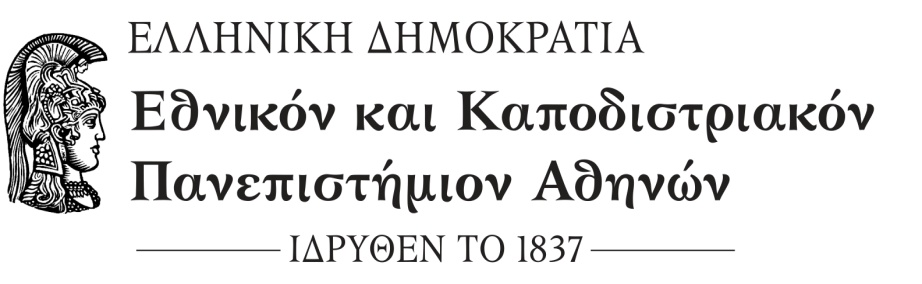 Τμήμα Οικονομικών ΕπιστημώνΣοφοκλέους 1 ,ΤΚ.10559, ΑθήναΤηλ.: 2103689448-466http://www.econ.uoa.gr/					ΑΘΗΝΑ …../……../2021ΒΕΒΑΙΩΣΗΟ ………………………………… με Αρ. Μητρώου ……………………………. έλαβε μέρος  στην  εξ αποστάσεως  εξέταση του μαθήματος …………………………………. που έγινε  την ……………………….   ………./……./2021. Η ΒΕΒΑΙΩΝ /ΟΥΣΑ			                          Bεβαίωνεται το γνήσιο Όνομα :                                                                             της υπογραφής του/της Υπογραφή: Αθήνα …./…./2021                                                             Αθήνα   ……/……./2021								Η Γραμματέας 